OGLJIKOVI HIDRATI: monosaharidi, disaharidi in polisaharidiNadaljevanje poglavja o OGLJIKOVIH HIDRATIHDISAHARIDI (1. ura po urniku)(učbenik str. 85 do 86)NALOGA: prepiši snovi ter dopolni zapis za manjkajoče podatke s pomočjo učbenika (upoštevaj navodila na desnem robu dokumenta). 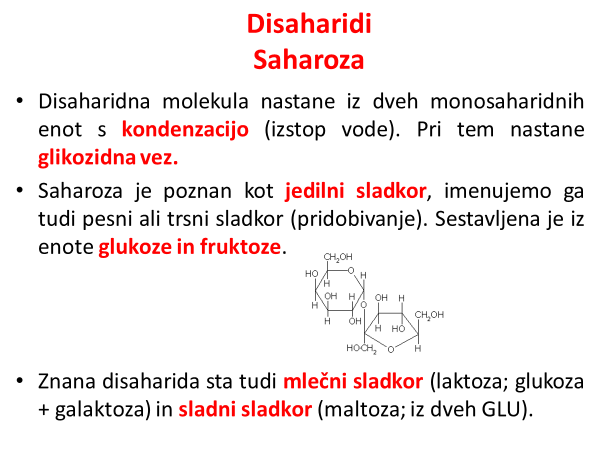 1. Ciklične oblike saharoze ne prepisuj v zvezek. 2. Iz učbenika prepiši shematski prikaz kondenzacije saharoze (učbenik str. 86, nad sliko 75) ter označi nastalo GLIKOZIDNO VEZ. Pomagaj si s sliko na tej povezavi: https://eucbeniki.sio.si/kemija9/1951/index5.htmlPOLISAHARIDI (2. ura po urniku)(učbenik str. 87 do 88)NALOGA: prepis snovi ter dopolni zapis za manjkajoče podatke s pomočjo učbenika (upoštevaj navodila na desnem robu dokumenta). 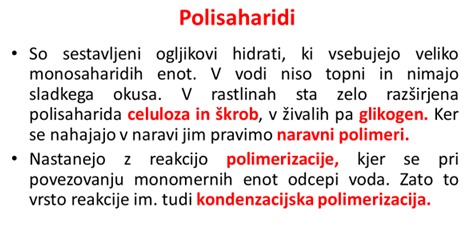 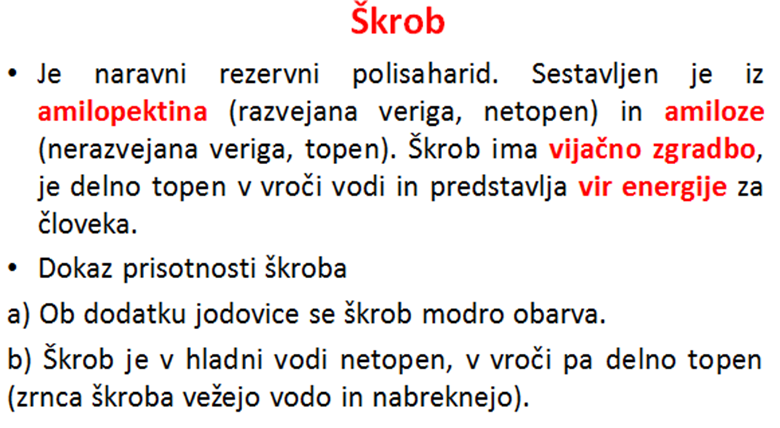 1. Preriši shematski prikaz glukoznih enot v amilozi, ki je sestavni del škroba (učbenik str. 88, slika 80). Pazi na položaj glukoznih enot!2. Zgradbo amiloze in amilopektina si poglej na tej povezavi; https://eucbeniki.sio.si/kemija9/1270/index6.htmlDokaz škroba v živilih si poglej na tej povezavi: https://eucbeniki.sio.si/kemija9/1270/index4.html 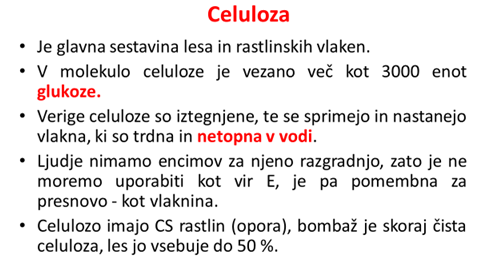 1. Prepiši shematski prikaz povezave glukoznih enot v celulozi (učbenik str. 88, slika 82). Pazi na položaj glukoznih enot!Dodatno vprašanje: Zakaj je škrob topen v vodi, celuloza pa ne?